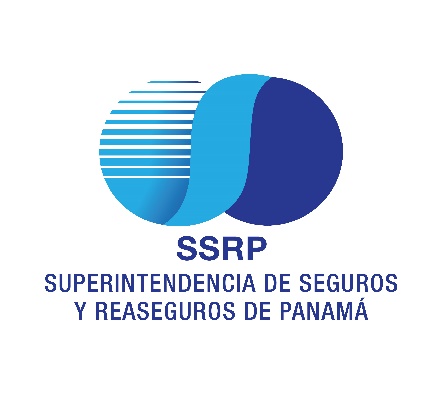 SUPERINTENDENCIA DE SEGUROS Y REASEGUROS DE PANAMÁFORMULARIO DE DENUNCIAPanamá, ____de __________de 20___SeñorSuperintendente de Seguros y ReasegurosE. S. D.Nombre del  Denunciante ____________________________________________________ Cédula de identidad personal número______________________Dirección________________________________Telefono________________________________Nombre del Regulado (Aseguradora / Corredor):________________________________________MOTIVO DE LA DENUNCIA(ESCRIBIR EN LETRA IMPRENTA)_________________________________________________________________________________________________________________________________________________________________________________________________________________________________________________________________________________________________________________________________________________________________________________________________________________________________________________________________________________________________________________________________________________________________________________________________________________________________________________________________________________________________________________________________________________________________________________________________________________________________________________________________________________________________________________________________________________________________________________________________________________________________________________________________________________________________________________________________________________________________________________________________________________________________________________________________________________________________________________________________________________________________________________________________________________________________________________________________________________________________________________________________________________________________________________________________________________________________________________________________________________________________________________________________________________________________________________________________________________________________________________________________________________________________________________________________________________________________________________________________________________________________________________________________________________________________________________________________________________________________________________________________________________________________________________________________________________________________________________________________________________________________________________________________________________________________________________________________________________________________________SOLICITUD___________________________________________________________________________________________________________________________________________________________________________________________________________________________________________________________________________________________________________________________________________________________________________________________________________________________________________________________________________________________________________________________________________________________________________________________________________________________________________________________________________________________________________________________________________________________________________________________________________________________________Recibido Por: